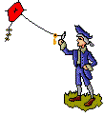 Great Entrepreneurs in HistoryDirections: Listed below are the 50 Greatest Entrepreneurs in History as determined by “Success” magazine.  You may add to this list Meg Whitman (E-Bay / Hewlett Packard) and Carly Fiorina (Hewlett Packard).  Please choose one of these entrepreneurs, or another of your liking and interest, and write a mini-biography, in your own words, on their life.  Include information on their education, training, influences, adversity, success, and failures.  The length should be 1-2 pages in Microsoft Word.  (100 points)IndustryBen Franklin
1706-1790Henry Ford
1863-1947John D. Rockefeller
1839-1937Cyrus McCormick Sr.
1809-1884Andrew Carnegie
1835-1919FinanceCharles Schwab
b. 1937Amadeo P. Giannini
1870-1949J.P. Morgan
1837-1913Charles Merrill
1885-1956MediaMartha Stewart
b. 1941David Sarnoff
1891-1971Robert Johnson
b. 1946Oprah Winfrey
b. 1954TechnologyGeorge Eastman
1854-1932Steve Jobs
1955-2012Michael Dell
b. 1965Bill Gates
b. 1955Thomas Alva Edison
1847-1931Ross Perot
b. 1930Consumer GoodsEstee Lauder
1908-2004Madam C.J. Walker
1867-1919Asa Candler
1851-1929W.K. Kellogg
1860-1951Milton Hershey
1857-1945Eberhard Anheuser
1805-1880
Adolphus Busch
1839-1913FranchisingRay Kroc
1902-1984Harland Sanders
1890-1980Juan Trippe
1899-1981TransporationHerb Kelleher
b. 1931Fred W. Smith
b. 1944William S. Harley
1880-1943
Arthur Davidson
1881-1950RetailAaron Mongomery Ward
1843-1913Sam Walton
1918-1992Richard Sears
1863-1914
Alvah Roebuck
1864-1948FashionRalph Lauren
b. 1939Levi Strauss
1829-1902Phil Knight
b. 1938EntertainmentP.T. Barnum
1810-1891Louis B. Mayer
1885-1957Walt Disney
1901-1966Berry Gordy Jr.
b. 1929George Lucas
b. 1944HospitalityWilliam Becker
1921-2007
Paul Greene
1914-1994J.W. Marriott Jr.
b. 1932Conrad Hilton Sr.
1887-1979InternetJeff Bezos
b. 1964Steve Case
b. 1958Pierre Omidyar
b. 1967Larry Page
b. 1973
Sergey Brin
b. 1973Electronic Turn-in Basket:http://www.dropitto.me/willardsonPassword:   copperhills